Memorandum van Luisterpuntbibliotheek voor de Vlaamse, federale en Europese verkiezingen van mei 2014Onderstaand memorandum wordt mee onderschreven door:Blindenzorg Licht en Liefde (BLL): www.lichtenliefde.beEureka Die'-s-lekti-kus: www.letop.beGebruikersraad Luisterpunt: www.luisterpuntbibliotheek.beKamelego (aanbieder van kranten in Daisy-formaat): www.kamelego.beSlechtzienden en Blinden Platform Vlaanderen (SBPV): www.sbpv.beSprankel (Vereniging van ouders van normaalbegaafde kinderen met leerproblemen): www.sprankel.beVlaamse Vereniging voor Bibliotheek, Archief en Documentatie (VVBAD): www.vvbad.beLuisterpuntbibliotheek schaart zich ook achter volgende memoranda:Voor een auteursrecht in balans: memorandum van het Samenwerkingsverband Auteursrecht & Samenleving (SA&S)Bouwstenen voor de bibliotheek en het archief van de toekomst: memorandum van de Vlaamse Vereniging voor Bibliotheek, Archief en Documentatie (VVBAD) Memorandum van het BoekenOverleg, een overlegforum bestaande uit organisaties en verenigingen uit de boeken- en letterensector: www.fondsvoordeletteren.be18 oktober 2013Een inclusieve samenlevingDit memorandum wil vooreerst uiting geven aan onze authentieke bekommernis om een substantiële bijdrage en een gerichte stimulans te leveren aan een inclusieve samenleving, waaraan mensen met een leesbeperking (zowel personen met een visuele beperking – blinden en slechtzienden – als personen met een andere leesbeperking zoals dyslexie) volledig en volwaardig kunnen participeren. Beleidsmakers zijn zich vaak onvoldoende bewust over de hoeveelheid ontoegankelijke informatie waarmee deze mensen worden geconfronteerd en daardoor vaak van actieve participatie aan de samenleving worden uitgesloten.Luisterpunt en de andere onderschrijvende organisaties weten zich in hun streven naar een inclusieve samenleving gesteund door belangrijke internationale verdragen.Een citaat uit het ‘Manifesto for libraries serving persons with a print disability’ (Unesco, IFLA, 2012) om de wereldwijde problematiek kort te situeren: Lack of access to information is the biggest barrier for persons with a print disability to fully and effectively participate in all aspects of society. The United Nations Convention on the Rights of Persons with Disabilities (esp. art. 9, 21 and 24) states that print disabled people have the right to equal access to books, knowledge and information at the same time, cost and quality as everyone else. There are over 161 million blind and partially sighted people in the world and this number is growing. There are even more people with other print disabilities who cannot effectively read print because of a physical, perceptual, developmental, cognitive, or learning disability. Together this makes up a very large number of people who cannot read a conventional book, magazine or website. Less than 5% of all published materials and reportedly less than 20% of websites are accessible to this target group. Op Europees niveau ondertekenden de Federation of European Publishers (FEP), de European Blind Union (EBU) en de European Dyslexia Association (EDA) in 2010 het 'Memorandum of Understanding (MOU) on access to works by people with print disabilities’. Dit Memorandum geniet de steun van de Europese Commissie. Hierin wordt onder persons with print disabilities ook de personen met dyslexie verstaan, wordt er gepleit voor het oprichten van 'Trusted Intermediaries' per deelnemend land en wordt de oprichting van een grensoverschrijdend netwerk (ETIN) van deze ‘vertrouwde intermediairs’ beoogd.Een nieuw internationaal verdragDe ‘World Intellectual Property Organization’ (WIPO), een agentschap van de Verenigde Naties, keurde op 27 juni 2013 tijdens een diplomatieke conferentie in Marrakech (Marokko) een uitgebalanceerd verdrag goed. Het WIPO-verdrag heeft als officiële benaming: “Marrakech Treaty to facilitate access to published works for persons who are blind, visually impaired, or otherwise print disabled”.Meer informatie en de tekst van de Marrakech Treaty is te lezen op:www.wipo.int/dc2013/enDit is een bindend internationaal verdrag in balans omdat het de verruimde toegankelijkheid voor mensen met een leesbeperking kadert en uitwerkt met respect voor de internationale copyrightregelgeving. Anderzijds komt het WIPO-verdrag tegemoet aan belangrijke wensen en noden van personen met een leesbeperking:Het verdrag is toepasselijk op iedereen met een leesbeperking, niet alleen op personen met een visuele beperking.Er wordt een recht geïnstalleerd op de reproductie van gedrukte boeken in een aangepast leesformaat.Er wordt een recht geformuleerd op uitlenen en distribueren, aan de beoogde doelgroepen van personen met een leesbeperking, op welke drager dan ook, zowel via een materiële drager (braillepapier, Daisy-rom) als via online distributie (download, streaming).Grensoverschrijdend lenen of distribueren wordt mogelijk gemaakt via het installeren van een landelijke ‘geautoriseerde organisatie’ (‘authorised entity’). Dit maakt dat Vlamingen eindelijk ook toegang kunnen krijgen tot bv. Franse, Engelse en Spaanse boeken, boeken waarvan zij nu helaas verstoken blijven.Het is nu zaak om de komende maanden te ijveren voor de ondertekening van deze Treaty door België en vervolgens voor een snelle ratificatie en implementatie in de landelijke wetgeving, waarbij overleg tussen de overheid, de rechthebbenden en de doelgroepen van mensen met een leesbeperking raadzaam is. Hierbij moet worden onderzocht in welke mate de federale auteurswet moet worden bijgestuurd.Luisterpunt en de huidige auteurswetLuisterpuntbibliotheek is de Vlaamse openbare bibliotheek voor personen met een leesbeperking. Mensen met een visuele beperking (blinden en slechtzienden), personen met dyslexie, MS- en afasiepatiënten maken gebruik van onze bibliotheekdienstverlening met brailleboeken en digitale luisterboeken in het Daisy-formaat. Meer informatie over het aanbod en de werking vindt u op www.luisterpuntbibliotheek.be en op www.ikhaatlezen.be.Luisterpunt maakt werk van het (laten) omzetten van boeken die op de Belgische markt verschijnen naar de toegankelijke braille- en Daisy-luisterformaten en dit conform de bepalingen van de Belgische auteurswet. De Belgische auteurswet spreekt bij de uitzonderingen op de auteurswet op twee verschillende manieren: * enerzijds is er de uitzondering op de economische rechten voor mensen met een handicap 'de reproductie en mededeling aan het publiek van werken ten behoeve van mensen met een handicap, die rechtstreeks met deze handicap verband houden en van niet-commerciële aard zijn en voorzover het wegens de betrokken handicap noodzakelijk is, voor zover hierdoor geen afbreuk wordt gedaan aan de normale exploitatie van het werk en geen onredelijke schade wordt berokkend aan de wettige belangen van de auteur (art.22, § 1, 11° AW)'* anderzijds is er de uitzondering op het leenrecht voor 'de officieel erkende instellingen die zijn opgericht ten behoeve van blinden, slechtzienden, doven en slechthorenden.' (art.23, §3, 4° AW)’, waardoor gratis lenen aan leden van de doelgroep mogelijk is.Inzake de doelgroepen van mensen met een leesbeperking:In Nederland spreekt de auteurswet in beide bovenstaande gevallen over mensen met een handicap. In de praktijk biedt de Stichting Aangepast Lezen, onze zusterbibliotheek in Nederland, waarmee Luisterpunt in 2010 een samenwerkingsprotocol afsloot, een uitgebreide dienstverlening aan alle mensen met een leesbeperking, inclusief personen met dyslexie. In vele andere landen binnen en buiten Europa, waar een goed uitgebouwde bibliotheekdienstverlening aan personen met een leesbeperking bestaat, wordt de dienstverlening aan personen met een leesbeperking ruimer gezien dan alleen de personen met een visuele beperking.Luisterpunt is dan ook blij met de Vlaamse Uitgevers Vereniging (VUV) in 2011 een overeenkomst te hebben afgesloten, zodat onze bibliotheekdienstverlening zich ook mag richten naar personen met dyslexie, MS en afasie. Na een succesvolle promotiecampagne in 2012 hebben vele kinderen en jongeren met dyslexie de weg gevonden naar het Daisy-aanbod van Luisterpunt.Inzake de wijze van distributie van de Daisy-luisterboeken:Naast o.m. Japan, Australië, Canada zijn in Europa vooral de Scandinavische bibliotheken koploper in het aanbieden van Daisy-boeken via downloaden en/of streamen: www.netlydbog.dk, www.e17.dk, http://www.ifla.org/files/lsn/preconference_docs/Hals_DAISY.pdf en http://www.tpb.se/english/talking_books/how_to_borrow/.In Nederland biedt onze zusterbibliotheek Aangepast Lezen Daisy-boeken aan via streaming (en binnenkort via download): http://www.aangepast-lezen.nl.De vigerende Belgische auteurswet voorziet niet expliciet in een regeling voor het uitlenen van boeken via downloaden en/of streamen, maar het artikel over publieke mededeling sluit het ook niet expliciet uit. Luisterpunt wil naast Daisy-boeken op cd-rom ook haar Daisy-luisterboeken online aanbieden. Door een plausibele interpretatie van de auteurswet en in het licht van het WIPO-verdrag en de bestaande buitenlandse praktijken moet dit op korte termijn haalbaar zijn.Luisterpunt is technologisch klaar om haar bibliotheekdienstverlening uit te breiden met de mogelijkheid om de digitale braille- en Daisy-luisterboeken te downloaden en te streamen. Luisterpunt gebruikt hiervoor samen met online Daisy-platform www.anderslezen.be, het distributiekanaal waarlangs ook Transkript en Kamelego hun publicaties elektronisch verspreiden.Luisterpunt is zich ook bewust van de problematiek betreffende de beveiliging van de Daisy-boeken en voorziet daartoe in een oplossing: om misbruik te voorkomen, d.w.z. het vrijelijk en ongecontroleerd circuleren van digitale Daisy-luisterboeken, is het nodig dat een goede DRM (Digital Rights Management) wordt toegepast. Het internationale Daisy online protocol voorziet in een sociale DRM gebaseerd op watermarking. Het watermerk bestaat uit een encryptielaag met verschillende gegevens zoals gebruikersinformatie, boekinformatie, leeninformatie (uitleendatum). Hiermee is misbruik te achterhalen waar het document illegaal gelekt werd.Onze tien geboden: door de sector gedragen voorstellenOndertekening en ratificatie WIPO-verdragLuisterpunt vraagt, samen met de andere onderschrijvende organisaties, dat de bevoegde federale minister van economie snel werk maakt van de ondertekening en de ratificatie van het WIPO-verdrag (zie hierboven), en alles in het werk stelt om dit te implementeren in de Belgische wetgeving. Dit teneinde de toegang tot publicaties in aangepast leesformaat, zowel op een fysieke drager als online, over de landsgrenzen heen (“cross-border lending”) en binnen een legaal kader met respect voor de copyrighthouders, beter mogelijk te maken voor alle personen met een leesbeperking. Een ondertekening van het WIPO-verdrag in het voorjaar van 2014 (vóór de verkiezingen van mei 2014) betekent een mooi moreel engagement van de Belgische overheid.Beleidsniveau: federaal – Beleidsdomein: economieAanpassing Belgische auteurswetLuisterpunt stelt voor om de Belgische auteurswet aan te passen in het licht van internationale verdragen, zodat duidelijk wordt dat de toegang tot lectuur in aangepast leesformaat bedoeld is voor iedereen met een leesbeperking, zodat duidelijk wordt dat de bibliotheekdienstverlening zowel mogelijk is op een fysieke drager (braillepapier, Daisy-rom) als via online distributie (downloaden, streamen). Bijkomend sluit Luisterpunt zich aan bij het voorstel om het auteursrecht te hervormen om ervoor te zorgen dat het nieuwe digitale aanbod zoveel mogelijk gelijk behandeld wordt met het klassieke aanbod in de bibliotheken en dat de regeling m.b.t. tot de leenrechtvergoeding voor gedrukte boeken ook tot e-boeken wordt uitgebreid. Luisterpunt dringt erop aan dat het bovenstaande opgenomen wordt in het onderdeel over het intellectuele eigendomsrecht in het nieuwe Belgische economisch wetboek, waartoe de federale minister van economie het initiatief nam.Beleidsniveau: federaal – Beleidsdomein: economieUitbreiding doelgroep mensen met leesbeperkingDe bibliotheekdienstverlening van Luisterpunt richt zich in de eerste plaats tot mensen met een visuele leesbeperking (blinden en slechtzienden), maar ook tot mensen met een andere leesbeperking (zoals personen met dyslexie, MS en afasie). Daarnaast zijn onze Daisy-luisterboeken ook heel zinvol voor nieuwkomers in onze samenleving, voor mensen die leesbeperkt zijn in de Nederlandse taal. Een brede definitie van de ‘leesbeperking’ opnemen in de auteurswet moet dit toelaten. Daarnaast zijn pilootprojecten in het kader van een geïntegreerd letterenbeleid oriënterend om deze uitbreiding in goede banen te leiden.Beleidsniveau: federaal – Beleidsdomein: economie (wetgeving) Beleidsniveau: Vlaams – Beleidsdomein: cultuur, onderwijs, welzijnOndersteuning Europees netwerk grensoverschrijdend leenverkeerVia een overeenkomst (2011) tussen de Vlaamse Uitgevers Vereniging (VUV) en Luisterpunt werden al belangrijke stappen gezet voor een betere e-inclusie voor mensen met een leesbeperking. Gezien de nieuwe technologische ontwikkelingen zijn de uitbreiding en de actualisering van deze overeenkomst wenselijk.Het is hierbij belangrijk dat de Vlaamse overheid steun verleent aan Luisterpunt en de VUV om stappen vooruit te zetten en om met eventuele Europese middelen en in een Europese context samen met haar zusterorganisaties uit Nederland een innoverend pilootproject uit te werken. De Europese context wordt bepaald door: Het bestaan van een Europees Memorandum of Understanding (2010), dat cross border lending en online distributie aan iedereen met een leesbeperking mogelijk maakt;Het bestaan van een European Trusted Intermediairy Network (ETIN, opgericht in 2012 en waarin VUV en Luisterpunt bestuursfuncties hebben opgenomen) dat binnen Europa het vrije verkeer van toegankelijke publicaties voor personen met een leesbeperking wil realiseren.Beleidsniveau: Vlaams,  – Beleidsdomein: cultuurBeleidsniveau: Europees – Beleidsdomein: interne marktUitbreiding wettelijk depotHet wettelijk depot (wet van 8 april 1965, gewijzigd op 19 december 2006) is op dit ogenblik alleen van toepassing op publicaties op een fysieke drager. Luisterpunt sluit zich aan bij de eis uit de boeken- en bibliotheeksector om deze regeling ook uit te breiden naar digitale publicaties, al dan niet in een Vlaamse of Belgische context.Naar buitenlandse voorbeelden (Japan, Canada, Zuid-Afrika) moet volgens Luisterpunt het wettelijk depot er ook in voorzien dat de gedeponeerde werken in fysieke of in e-vorm ter beschikking gesteld worden van Luisterpunt voor omzetting naar een toegankelijk leesformaat (braille en Daisy-luisterformaat) voor mensen met een leesbeperking.Beleidsniveau: federaal – Beleidsdomein: economieBevordering samenwerking met NederlandVlaanderen en Nederland bevinden zich in hetzelfde taalgebied. Een structurele samenwerking van de gespecialiseerde bibliotheekorganisaties voor mensen met een leesbeperking uit beide landen ligt voor de hand. Luisterpunt wil vooral op het vlak van de backoffice-diensten komen tot een integratie, vb. één digitale braillecollectie, één gemeenschappelijke collectie Daisy-luisterboeken. Deze structurele samenwerking heeft technologische en organisatorische consequenties. Luisterpunt vraagt dat de Vlaamse overheid deze samenwerking bevordert vanuit haar eigen middelen, maar hiervoor ook financiële steun zoekt bij de Nederlandse Taalunie.Beleidsniveau: Vlaams – Beleidsdomein: cultuur Efficiëntiewinst in de productie van toegankelijke lectuurLuisterpunt is voorstander van meer innovatie in de social-profit sector. Luisterpunt is ervan overtuigd dat het inclusiedenken bij uitgevers en auteurs betreffende de productie van boeken in aangepast leesformaat (braille, Daisy) nog kan worden geoptimaliseerd door volgende voorstellen:het snel (= vóór het verschijnen van het gedrukte boek) ter beschikking stellen van de elektronische tekstbestanden van de boeken in een generiek en uitwisselbaar bronformaat, best ePub3 (want deze software is compatibel met Daisy); de Vlaamse overheid kan dit in samenspraak met de Vlaamse Uitgevers Vereniging (VUV) stimuleren en een uitbreiding van het wettelijk depot (zie hierboven) zou nog meer mogelijk maken.
Nu moeten onze lezers gemiddeld 9 maanden wachten vooraleer een boek ook voor hen beschikbaar is.Luisterpunt bepleit daarnaast dat auteurs en uitgevers bij de aanvang van de productie van hun boeken rekening houden met de toegankelijkheid van deze publicaties voor mensen met een leesbeperking. Idealiter vanuit een inclusie denken zou het zo zijn dat als een gedrukt boek op de markt komt, er meteen ook een toegankelijke versie te leen en te koop is. Een frappante visie op inclusie wordt vertaald in het project ‘Global Public Inclusive Infrastructure’: http://gpii.org. Op deze site is een boeiende animatiefilm te zien over ‘toegankelijke informatie’. Ook hier kunnen beleidsmensen een fundamentele en innoverende rol spelen.Vergroten van het aanbod aan toegankelijke publicaties is primordiaal, maar er blijven fundamentele hinderpalen: de productie is duur (gemiddelde kostprijs van € 450 voor een brailleboek of Daisy-boek), meer aanbod veronderstelt meer budget van de Vlaamse overheid,de productieomvang is laag (slechts 1000 aanwinsten van braille en Daisy-boeken per jaar),het productieproces is traag (gemiddeld 9 maanden voor een boek in toegankelijk leesformaat) maar kan worden versneld mochten uitgevers hun e-bestanden aanleveren in ePub 3, de productie van tijdschriften en kranten in het Daisy-leesformaat via de gespecialiseerde productiecentra Transkript en Kamelego kan eveneens worden opgewaardeerd door meer overheidssteun,meer coherentie en samenwerking tussen de Vlaamse productiecentra en afstemming op Nederland kan leiden tot efficiëntiewinst, d.w.z. meer productie met dezelfde middelen, hierin kan de Vlaamse overheid een stimulerende regierol aan Luisterpunt toebedelen,de toegang tot e-boeken moet mogelijk worden gemaakt, zodat deze met tekst-naar-spraak vrijelijk kunnen worden omgezet naar een digitaal Daisy-luisterboek, omgekeerd kunnen ook e-boeken verrijkt worden met een menselijke stem, dit vergt overleg met de Vlaamse uitgeverswereld.Het aanbod aan Franse boeken voor alle Luisterpunt-lezers kan via meer samenwerking met de Franstalige zusterbibliotheken in België worden geoptimaliseerd. Dit geldt ook omgekeerd voor de beschikbaarheid van Nederlandstalige toegankelijke boeken voor lezers uit de Franstalige gemeenschap. Dit vergt onderlinge afspraken en wellicht ook afspraken tussen de Vlaamse en Franse gemeenschap in België. Beleidsniveau: Vlaams, Franse gemeenschap – Beleidsdomein: cultuurBekendmaking van Luisterpunt Luisterpuntbibliotheek zag begin 2008 het levenslicht. We kunnen in 2013 terugblikken op vijf jaar dynamische bibliotheekwerking: met een verdubbeling van ons aantal lezers, succesvolle promotiecampagnes naar bibliotheken, naar ouderen in woon- en zorgcentra, naar kinderen en jongeren met dyslexie. Een eerste lustrum om U tegen te zeggen. Meer bekendheid van Luisterpunt bij de diverse doelgroepen genereren blijft een grondig aandachtspunt, want het blijven in se moeilijk bereikbare doelgroepen. Te vaak betekent onbekend ook onbemind en ongebruikt. De promotiecampagnes van de voorbije jaren vergen continuïteit en verbreding. Luisterpunt zoekt naar extra financiële middelen via samenwerking met andere organisaties, via structurele sponsors en giften van particulieren, maar verwacht ook extra financiële impulsen van de Vlaamse overheid.Beleidsniveau: Vlaams – Beleidsdomein: cultuur en onderwijsStructurele subsidiering via onderwijsLuisterpunt voerde in 2012 en 2013 een promotiecampagne voor Daisy-luisterboeken naar kinderen en jongeren met dyslexie. Het succes ervan toont aan dat Daisy-boeken en Luisterpunt een meerwaarde vormen voor leesbevordering, leesplezier en het verwerven van taalrijkdom bij deze kinderen en jongeren met dyslexie, en complementair is aan de meerwaarde van de educatieve Adibib-schoolboeken. De schoolcontext speelt hierbij een precaire rol. Deze campagne werd mee mogelijk gemaakt door een extra projectsubsidie vanuit het ministerie van onderwijs, maar toont ook aan dat een structurele subsidie vanuit onderwijs aan de orde is. In het kader van een Vlaams transversaal gelijkekansenbeleid moeten ook stappen vanuit onderwijs worden gezet. Luisterpunt vraagt de Vlaamse overheid om naast de werkingssubsidie vanuit het decreet lokaal cultuurbeleid ook middelen ter beschikking te krijgen vanuit het onderwijsdecreet. Deze extra middelen zijn noodzakelijk om een belangrijke en vaak gevraagde scholenwerking te kunnen uitbouwen.Beleidsniveau: Vlaams – Beleidsdomein: onderwijsVerdere stappen naar meer professionalismeDe oprichting in 2008 van Luisterpunt was een eerste stap in de richting van meer professionalisme in deze bibliotheeksector. Verdere stappen naar meer professionalisme en publieke uitstraling van onze dienstverlening worden mogelijk door de inbedding van de Luisterpuntbibliotheek in 2016 in het te renoveren Wintercircus op de site van de Waalse krook in Gent. Hier vindt Luisterpunt inhoudelijk aansluiting bij de nieuwe Gentse bibliotheek van de toekomst en het Vlaams Instituut voor Archivering (VIAA). Luisterpunt vraagt de Vlaamse overheid om deze inbedding organisatorisch (éénmalig investeringskrediet voor huisvesting) en structureel (verhoging van de werkingssubsidie met een huursubsidie) mogelijk te maken. Beleidsniveau: Vlaams – Beleidsdomein: cultuurAfsluitendLuisterpunt en de andere onderschrijvende partners hopen dat deze tien geboden, dat deze vragen en voorstellen door de beleidsmensen op Vlaams, federaal en Europees niveau worden omgezet in tastbare resultaten met een duidelijke meerwaarde voor de groeiende groep van mensen met een leesbeperking. Luisterpunt heeft alvast haar nieuw beleidsplan voor de periode 2014-2018 opgesteld vanuit de fundamentele bekommernis voor een meer inclusieve samenleving.Alvast bedankt voor uw aandacht en interesse. Luisterpunt is uiteraard steeds bereid om verdere toelichting te geven.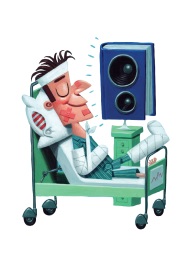 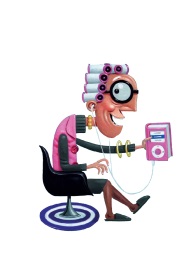 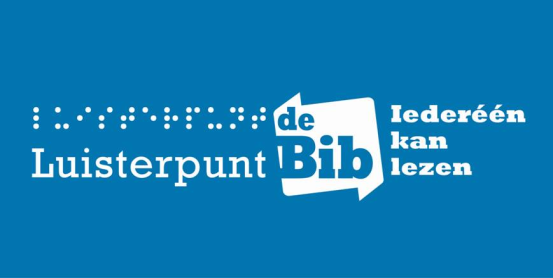 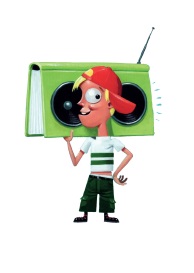 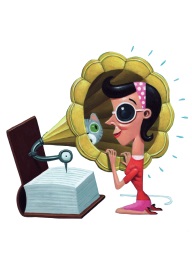 INCLUSIE VOORMENSEN MET EEN LEESBEPERKINGGeert RuebensDirecteur LuisterpuntAlbert KeersmaekersVoorzitter Luisterpunt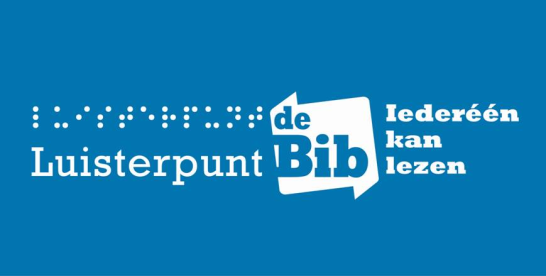 